المواد الدسمة في العقاقيرLipids: Fats & Oilsالليبيدات هي مواد غير ذوابة في الماء و تنحل في المذيبات العضوية و هي اسم لعدة مكونات هي : الزيوت الثابتة Fixed Oils   و الشحوم Fats و الشموع Waxes و القسم الاكبرمنها عبارة عن استرات لحموض دسمة طويلة السلسلة مع الكحولات او ايتيرات ملحية  و الفرق بين هذه المركبات هو نوع الكحول الداخل في تركيبها  , في الزيوت الثابتة و الشحوم يكون الكحول هو الغليسيرول بينما في الشموع يكون الكحول له وزن جزيئي مرتفع مثل الكحول السيتيلي Cetyl alcohol   CH3( CH2)15 OH . و هماك بعض المواد الدسمة التي هي اميدات مثل زمرة السفنغوميلينات  المواد الدسمة :حموض دسمة : دورية                    لا دورية                            مشبعة                           غير مشبعة                           غولية                                  مشبعة ( وحيدة الغول – ثنائية الغول )                                 غير مشبعة كحولات :           غليسيرول            كحولات عالية الوزن الجزيئي            ستيرولاتالزيوت الثابتة :هي استرات الحموض الدسمة مع الغليسيرول  و تكون اما احادية او ثنائية او ثلاثية  و الحموض الدسمة تكون اما مشبعة او غير مشبعة .تصنيف المواد و الحموض الدسمة :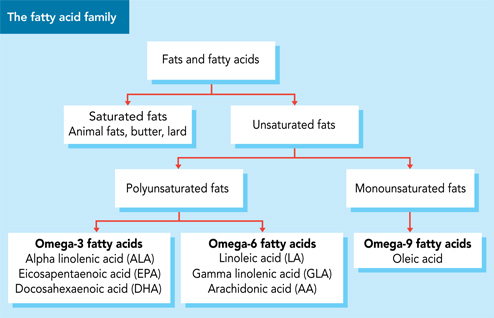 الحموض الدسمة :هي حموض عضوية كربوكسيلية طويلة السلسلة ( اكثر من 4 ذرات كربون ) و هي غالبا وحيدة الكربوكسيل و اما ان تكون مشبعة او غير مشبعة و تكون بصورة عامة غير متشعبة و تصادف احيانا حموض دسمة حلقية  او نجدحجموض دسمة تحمل وظيفة اخرى غير الوظيفة الكربوكسيلية .الصيغة العامة للحموض الدسمة  R-COOH و يشار اليها عادة بالرمز Cn:X حيث تشير n الى عدد ذرات الكربون و X تشير الى عدد الروابط المضاعفة فيها  .يعرف في الطبيعة وجود اكثر من 70 حمض دسم الحموض الدسمة المشبعة : CnH2nO2     CnH2n+1 COOH ) )الحموض الاولى طيارة و كلما ازداد عدد الفحوم كلما قلت نسبة الانحلال في الماء الحموض الدسمة غير المشبعة : CnH2n-1 COOHهي حموض تملك غالبا سلسلة خطية و يمكن ان تكون احيانا متشعبة  و تحتوي في بنيتها رابط مضاعف او اكثر و اهم هذه الحموض ( حمض زيت النخيل – حمض الزيت – حمض العصب – حمض زيت الكتان – حمض فستق العبيد – حمض البقر ..) حمض الزيت عندما يكون مقرون يكون بشكل سائل و عندما يكون مفروق يكون بشكل صلب 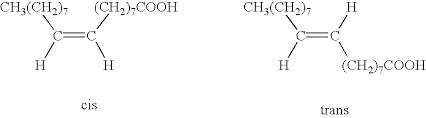 الحموض الدسمة الغولية :مشبعة وحيدة الغول : Cerebronic acid           CH3-(CH2)21 –CHOH-COOHمشبعة ثنائية الغول  : Lanoceric acid         C27H35(CHOH)2COOHحموض دسمة غولية غير مشبعة  : Ricinoleic acid  حمض زيت الخروع 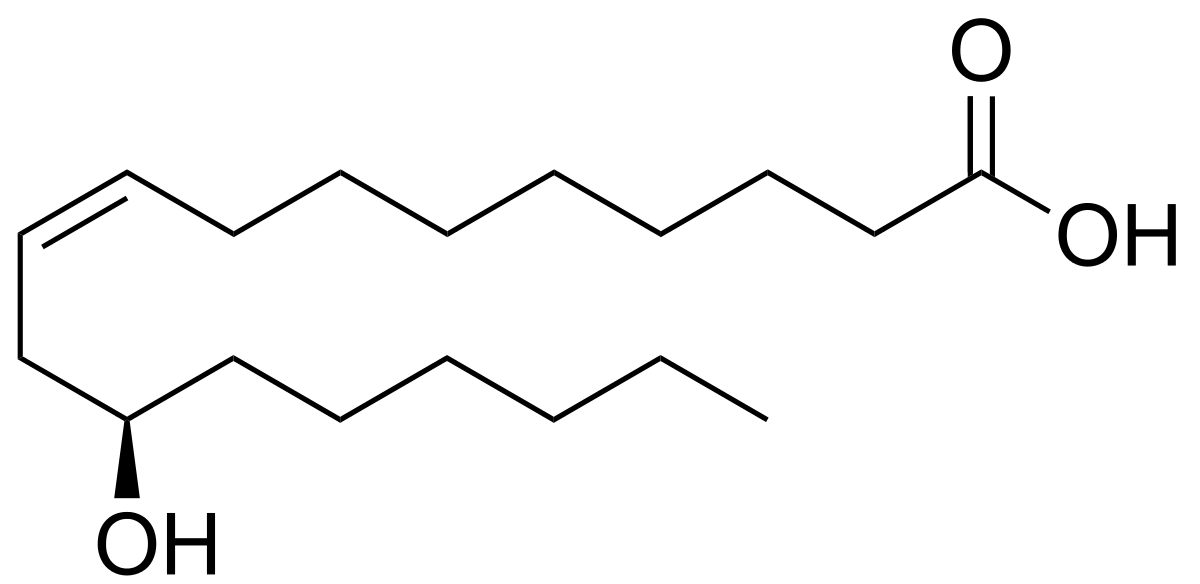 الحموض الدسمة الدورية :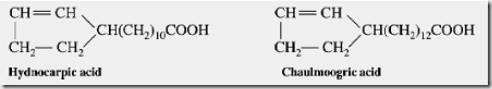 الكحولات :الغول الرئيسي الذي يصادف في المواد الدسمة هو الغليسيرول في الغليسيريدات الثلاثية  غليسيرول اغوال عالية الوزن الجزيئي :الغول السيتيلي C15H31CH2OHالغول السيريلي  C25H51CH2OHالغول الميليسي او الميريسيلي  C30H61CH2OHالغول الاكتاديسيلي  C17H35CH2OHالغول الكارنوبيلي C23H47CH2OH 3– اغوال امينية :- الكولين                        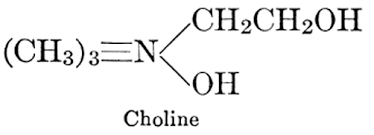 - الكولامين                    NH2-CH2-CH2OH-  السيرين     CH2OH-CHNH2-COOH- السفنغوزين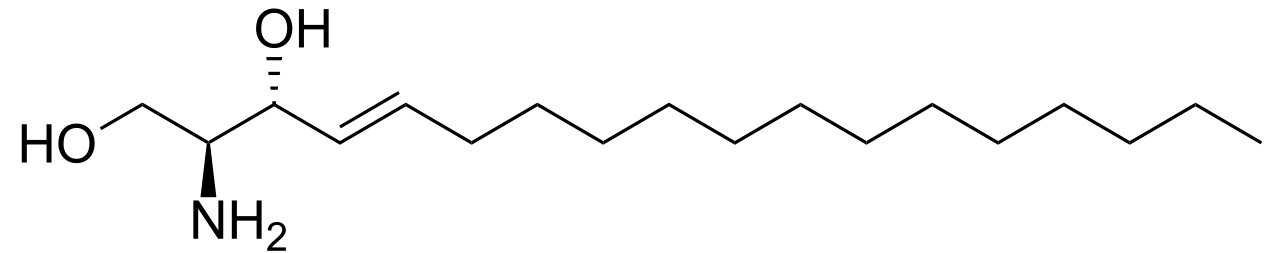 4 – الستيرولات :الستيرولات الحيوانية ( الكولستيرول )الستيرولات النباتية ( الايرغوستيرول ) تتاستر الوظيفة الغولية مع حمض دسم     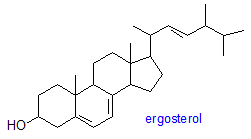 تقسم المواد الدسمة الى :الدسم البسيطة  او المتجانسة  : الغليسيريدات الثلاثية – السيريدات – الستيريدات – الايتوليدات الدسم المركبة او غير المتجانسة : غليسيروفوسفوليبيد – غالاكتوليبيد - سفنغوليبيدالغليسيريدات الثلاثية :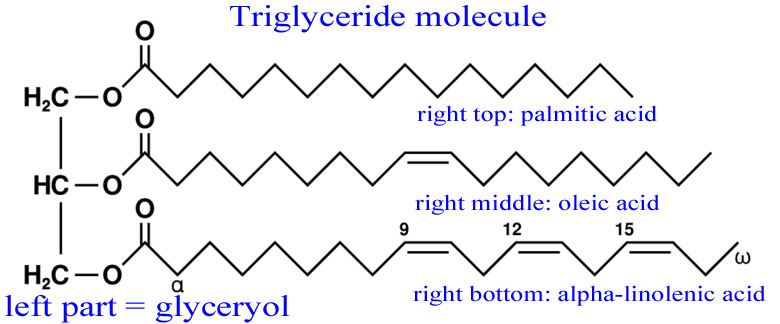 السيريدات :تصادف في الشموع  اغوالها ذات وزن جزيئي مرتفع و كذلك حموضها عالية الوزن الجزيئي  اهم الاغوال : الغول السيتيلي  C16  و الغول الميريسي  C31اهم الحموض الدسمة : حمض السيروتيك C26  و حمض الميليسيك  C30  و حمض اللينوسيريك  C24الستيريدات :اغوالها الستيرولات الايتوليدات :هي حموض غولية متاسترة مع بعضها  و اهم الحموض الدسمة :حمض اسيد اوكسي لوريك  ( Sabinic acid )  CH2OH –(CH2)10-COOHحمض اوكسي بالميتيك  ( Juneperic acid  ) حمض العرعر  CH2OH-(CH2)14-COOHالدسم غير المتجانسة :السفنغوميلين : الغول فيه السفنغوزينغالاكتوليبيدغليسيروفوسفوليبيد : ليسيتين – فوسفاتيديل كولين – حموض فوسفاتيدية – فوسفاتيديل سيرين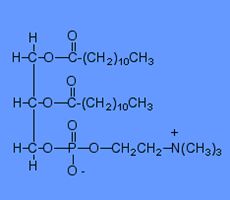 الليسيتين يوجد في النبات في فول الصويا و في الحيوان في مح البيض تواجد الحموض الدسمة في النباتات المختلفة :الحموض الدسمة الضرورية :    هي الحموض الدسمة الضرورية للانسان و الحيوان حيث لا يستطيع اصطناعها و هي تاتيه عن طريق الغذاء و تضم حمض زيت الكتان ( لينوليئيك اسيد ) و حمض بذر الكتان ( لينولينيك اسيد ) و حمض فستق العبيد ( اراشيدونيك اسيد )و تعتبر هذه الحموض طلائع لتشكيل البروستاغلاندينات و اللوكوتريينات الزيوت النباتية هي المصدر الرئيسي لهذه الحموض الحموض الدسمة غير المشبعة طويلة السلسلة : Polyunsaturated Fatty acids ( Lc PUFAs ) Long chainتشكل هذه الحموض جزءا طبيعيا من الشحوم الحيوانية و النباتية  و توصف بكونها غير مشبعة بسبب احتوائها على اكثر من رابط مضاعف .تصنف بحسب موقع اول رابط مضاعف ابتداء من موقع النهاية الميتيلية  و هكذا فان موقع الرابطة المضاعفة الاولى في هذه الحموض هو 3  لذلك تعرف بحموض n3 PUFAs او Omega 3 PUFAs او موقع الرباط المضاعف الاول في الموقع 6 و تسمى Omega-6 PUFAs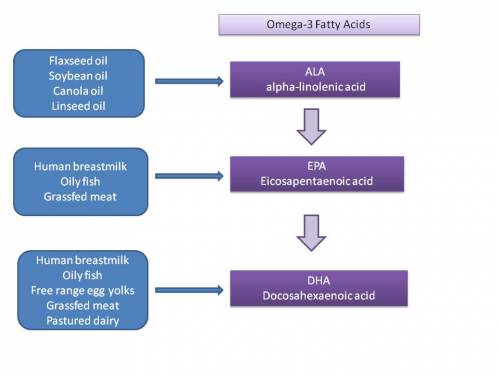 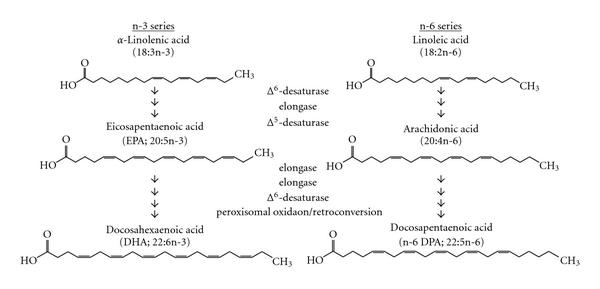 هناك حمضان غير مشبعان ضروريان للصحة المثالية يعرفان بالحموض الضرورية او الاساسية هما حمض اللينوليئيك ( Omega-6 PUFAs ) و حمض الفالينولينيك اسيد ALA ( Omega-3 PUFAs ) و لا يصطنعان في الجسم لذا فان هذه الحموض يجب ان تعطى مع الغذاء .يخزن الجسم هذه الحموض الدسمة ليستخدمها كمصدر للطاقة او يحولها باستخدام انزيمات  Elongase و desaturase  الى حموض دسمة ذات سلاسل اطول و روابط مضاعفة اضافية  و الاخيرة تدعى Lc PUFAsو بسبب كون الاصطناع الداخلي بطيء من طلائعها الداخلية فان الجسم قد يفشل في سد حاجات الجسم منها وهي :EPA و DHA لذلك فان النظام الغذائي الطبيعي يجب ان يحتوي كميات مناسبة ليس فقط من حموض PUFAs الضرورية و لكن ايضا مشتقاتها ذات السلاسل الطويلة Lc PUFAs .تصنيف الزيوت الثابتة : تحدِّد البنية الكيمياوية للحموض الدسمة في الغليسيريدات الثلاثية خواص هذه الزيوت، وإن لعدد الروابط المضاعفة في سلاسل الحموض الدسمة تأثيراً كبيراً على خواص الزيت. وتقسم الزيوت حسب قدرتها على التغير في الهواء
تبعاً لعدد الروابط المضاعفة الموجودة في سلاسل الحموض الدسمة، أي بناء على قرينة اليود للزيت، إلى ثلاث مجموعات. يعرف رقم اليود (قرينة اليود) بعدد غرامات اليود القادرة على التفاعل مع الروابط المضاعفة الموجودة في الحموض الدسمة . 1 – الزيوت الجفوفة : قرينة اليود لهذه الزيوت أعلى من 145 هي التي تتمتع بالقدرة على الجفاف السريع في الضوء و وجود الهواء و خاصة اذا كانت ممتدة بشكل طبقة رقيقة فتعطي غشاء صلبا مرنا متماسكا نتيجة تفاعل الاكسيجين الجوي مع الروابط المضاعفة في الحموض الدسمة و يعرف هذا التفاعل باسم الاكسدة الذاتية و يزداد وزن الزيت عند جفافه بنسبة 11-18% من وزنه الاول و ذلك تبعا لنوعه و مواصفاته   . و تستخدم هذه الزيوت في الطلاءات و الورنيش  و اهم هذه الزيوت زيت بذر الكتان والبريلا و التانج أو الشجر الصيني وفول الصويا والأويتيسيكا والقنب والجوز وحبوب الخشخاش2 – الزيوت شبه او نصف الجفوفة : قرينة اليود لهذه الزيوت بين 110ـ145.تمتص الاكسيجين لتصبح غليظة جدا و لكن ليست قاسية  مثل زيت الذرة و زيت السمسم 3 – الزيوت غير الجفوفة :  رقم اليود لهذه الزيوت أقل من 110  تمتص الاكسيجين و لكنها غالبا ما تفسد و تكتسب رائحة و طعم كريهين تصنيف الزيوت الجفوفة :كلما ارتفع رقم اليود للزيت الجفوف كلما كانت نوعية الزيت افضل و قدرته على سرعة الجفاف اعلى تحوي الزيوت الجفوفة على نسبة مرتفعة جدا من حمض اللينوليئيك و حمض اللينولينيك و تقسم الزيوت الجفوفة حسب الرقم اليودي الى :زيوت بطيئة الجفاف : قرينة اليود 145-165متوسطة الجفاف : 165-185 سريعة الجفاف :185-220و هناك ما يسمى دليل الجفاف للزيت و هو رقم يعبر عن سرعة جفاف الزيت و هو نسب حمض اللينوليئيك و حمض اللينولينيك  و كلما زاد الرقم كان الزيت اسرع جفافا اهم مصادر الزيوت الجفوفة :بذور زيتية تحتوي على زيوت جفوفة  و يتم استخراج الزيوت من البذور بالطرق الميكانيكية او بالاستخلاص بالمحلات العضوية  و اهم البذور ( الكتان – القنب – التانغ – البيريلا – الاويتيسيكا – التبغ  )( هناك زيوت جفوفة ذات مصدر بحري و اهمها زيت السردين و زيت كبد الحيوانات البحرية  و زيوت بعض الاسماك و لها رقم يودي مرتفع 160-220 )الزيوت نصف الجفوفة :تحتوي الزيوت نصف الجفوفة ( زيت الصويا – زيت دوار الشمس – زيت بذر القطن ..) على نسب عالية من حمض اللينوليئيك ( 50-70% ) و نسب قليلة من حمض اللينولينيك ( 1-12% ) و تعد هذه الزيوت مادة اولية مهمة لفصل قطفة زيوت جفوفة منها لها رقم يودي 160-180مثلا زيت الصويا يصنف نصف جفوف و له رقم يودي 130-140 يتم فصل نحو 30-40% من وزنه من الزيت الجفوف الذي له رقم يود 170-180 بطريقة التبريد او غيرها من الطرق  و الزيت الباقي له رقم يود 110-115 يستعمل في الغذاء و للقلي بسبب عدم بقاء اكثر من 1% من حمض اللينولينيك ( يمكن بعملية نزع الماء من حمض الخروع و هو المكون الاساسي لزيت الخروع و يحوي رابط مضاعف واحد و مجموعة هيدروكسيل و عند نزع الماء يحصل على حمض اللينوليئيك الذي يحوي رابطين مضاعفين و بذلك يرتفع رقم اليود للزيت و يصبح زيت جفوف )يبين الجدول التالي نسب اهم الحموض الدسمة في اهم الزيوت الجفوفة و نصف الجفوفة :زيت البيريلا  Perilla Oil   او Egoma Oilيستخرج من بذور نبات perilla frutescens من الفصيلة الشفوية Lamiaceaeيستخدم في المطبخ الكوري و كذلك لتعزيز النكهة  كما يستعمل في مواد التجميل تحوي البذور على حوالي 38-45 مواد دسمة يتكون تركيب الحموض الدسمة فيها كما هو وارد في الجدول السابقزيت التانغ  Tung Oilهو زيت يستخرج من لب بذرة شجرة التانغ Vernicia fordii من فصيلة Euphorbiaceae التي تنمو في شرق آسيا و بشكل خاص في الصين  و يسمى كذلك زيت الخشب الصيني او زيت الخشب الياباني يعد هذا الزيت واحدا من اقوى عوامل التجفيف فهو يقاوم الحموض و القلويات و الكحول و يستعمل بكثرة في الطلاء و الورنيش و حبر الطباعة .الاصطناع الحيوي للحموض الدسمة في النبات :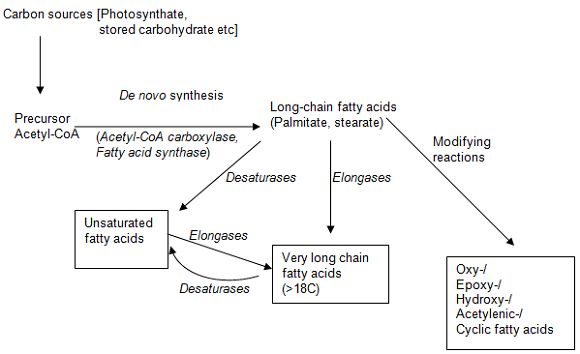 الحمض الدسم الاسم الشائع الاسم العالمي الصيغة الكيميائية درجة الانصهار التواجد في الطبيعة الزبدة ( بوتاريك )الماعز ( كابروئيك )Caproicالعنز ( كابريليك )CaprylicكابريكCapricالغار  ( لوريك )Lauricالطيب ( ميريستيك )Myristicالنخل ( بالميتيك )Palmiticالشحم ( ستيريك )Stearicالفول السوداني الاراشيد ArachidicButanoicH exanoicOctanoicDecanoicDodecanoicTetradecanoicHexadecanoicOctadecanoicEicosanoicC4H8O2C6H12O2C8H16O2C10H20O2C12H24O2C14H28O2C16H32O2C18H36O2C20H40O2-7,9-3,9+16,3+31,3+44,1+44,1+54+63+69,3زبدة البقر و الماعزالزبدة – زيت النخيلزيت جوز الهندزيت النخيل زيت جوز الهندزيت النخيل زيت جوز الهندنباتات الفصيلة الغارية – زيت النخيل- زيت جوز الهندجوزة الطيب زيت جوز الهندالزيوت النباتية الزيوت النباتية و الحيوانية زيت الفول السوداني و زيت الذرة   بهنيك الخشب الصمغي لينوسيريك سيروتيك مونتانيك ميليسيك لاكسيرونيكDocosanoicTetracosanoicHexacosanoicOctacosanoicTriacontanoicDotriacontanoicC22H44O2C24H48O2C26H52O2C28H56O2C30H60O2C32H64O2+73,3+80+87,7+91+93+96الزيوت النباتية و الشحوم الحيوانيةالشموعالحمض الدسم عدد ذرات الكربون عدد الروابط المضاعفة موقع الرابطة المضاعفة من زمرة النهاية CH3حمض زيت النخيل Palmatoleic حمض الزيت Oleic acidحمض البقر Vaccenicحمض العصب Nervonic acidحمض زيت الكتان Linoleic حمض بذر الكتان Linolenicحمض فستق العبيد Arachidonic 16181824181820111123499 796 و 9 3 و 6 و 9 6 و 9 و 12 و 15  Oil or FatUnsat./Sat.
ratioSaturatedSaturatedSaturatedSaturatedSaturatedMono
unsaturatedPoly
unsaturatedPoly
unsaturated  Oil or FatUnsat./Sat.
ratio  Oil or FatUnsat./Sat.
ratioCapric
Acid

C10:0Lauric
Acid

C12:0Myristic
Acid

C14:0Palmitic
Acid

C16:0Stearic
Acid

C18:0Oleic
Acid

C18:1Linoleic
Acid (ω6)

C18:2Alpha
Linolenic
Acid (ω3)
C18:3 Almond Oil9.7---726917- Beef Tallow0.9--324194331 Butterfat (cow)0.5331127122921 Butterfat (goat)0.573925122731 Butterfat (human)1.02582583591 Canola Oil15.7---42622210 Cocoa Butter0.6---2538323- Coconut Oil0.1647189362- Corn Oil (Maize Oil) 6.7---11228581 Cottonseed Oil2.8--122319541 Flaxseed Oil9.0---37211653 Grape seed Oil7.3---841573- Illipe0.6---1745351- Lard (Pork fat)1.2--226144410- Olive Oil4.6---13371101 Palm Oil1.0--14544010- Palm Olein1.3--13744611- Palm Kernel Oil0.24481683152- Peanut Oil4.0---1124832- Safflower Oil*10.1---721378- Sesame Oil6.6---944145- Shea nut1.1-1-439445- Soybean Oil5.7---11424547 Sunflower Oil*7.3---7519681 Walnut Oil5.3---11528515الزيتالحموض المشبعة الحموض احادية عدم الاشباعاوميغا - 6اوميغا - 3بذور الكتان9181657بذور اللفت  الكانولا6622210الصويا1524547الجوز 1628515الزيتون الصافي147781الفول السوداني1849330الذرة1325611العصفر1013770السمسم1346410دوار الشمس1120690
الزيت

% حمض البالمتيك

% لحمض الستياريك

% لحمض الأوليئيك

% لحمض اللينوليئيك

% لحمض اللينولينك

  الكتان

 6-7

2 - 4

14 - 25

14 - 20

48 - 57

  القنب

 4 – 7

2 - 3

7 - 14

46 –  69

16 - 28

  التانغ

3- 5

1 - 2

5 - 12

8 - 15

  70-85  

 البيريلا

3 – 7

3-5,1

5 – 8  

13- 18

 64 - 67

  التبغ

7 – 10

2 - 4

15 – 20

72 – 77      5, .- 1,5

  الصويا

7 – 12

 2 - 6

 19 - 30

48 – 58

5 - 10

  دوار الشمس

5 – 7

2 – 6  

15 – 28  

50 – 700.1ـ 0.5

 القطن

20 - 24

 3-5,1

17 - 20

54 - 580.1ـ 0.5